ПРЕДУПРЕЖДЕНИЕ О МЕТЕОРОЛОГИЧЕСКОЙ ОБСТАНОВКЕНА ТЕРРИТОРИИ ЛЕНИНГРАДСКОЙ ОБЛАСТИ Метеорологическая обстановка.Облачно, днем с прояснениями. Ночью снег, местами сильный, днем в большинстве районов небольшой, местами умеренный снег. Ветер южный 4-9 м/с. Температура воздуха в течение суток -2...-7 гр., ночью на востоке местами до -11 гр. На дорогах сложная обстановка. Атмосферное давление будет слабо понижаться.Неблагоприятные метеорологические явления: не прогнозируются.Опасные метеорологические явления: не прогнозируются.Согласно ежедневному прогнозу ФГБУ "Северо-Западное УГМС" от 03.12.2022: 04 декабря на западе области местами ожидается сильный снег.05 декабря местами ожидается сильный снег.04-06 декабря на дорогах Ленинградской области ожидается гололедица. ЗНЦ (СОД) ЦУКС ГУ МЧС России по Ленинградской области подполковник внутренней службы 					   В.А. Васильев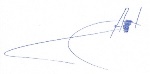 Передала: диспетчер ЕДДС Волховского ВМ                                             В.А. Тимофеева                